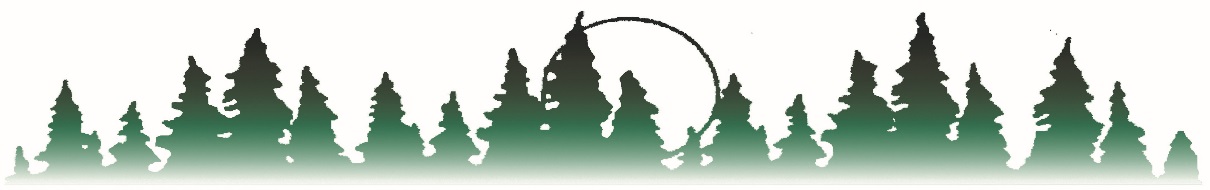 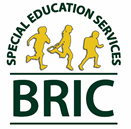 
BEMIDJI REGIONAL INTERDISTRICT COUNCIL    Bagley	PO Box 974	    Kelliher    Blackduck	Bemidji, MN 56619	Lake of the Woods    Cass Lake-Bena	Phone 218-751-6622	Laporte    Clearbrook-Gonvick	Brenda R. Story, Executive Director	Littlefork - Big Falls    Mahnomen	FAX Number 218-751-6625	Waubun-Ogema    Northome-Indus                                                        www.bric-k12.com	Admin Office-BemidjEXECUTIVE BOARD AGENDASeptember 17, 2019BRIC OFFICEBemidji, Minnesota10:30 A.M.1.	Call to Order & Roll Call 2.	Approval of Agenda 3.	Minutes of the August 15, 2019 Executive Board Meeting4. 	Financial Report5.	Director’s Report 	5-1.  MDE Program Monitoring  	 	a. Record Reviews		b.  On site visits 		c.  Electronic Interviews		d.  Director’s Interview	5-2.  Maintenance of Effort FY 18	5-3.  Directors Activities   6.  	Old Business	6-1.  Summer Service Hours Summer 2019 (final)	6-2.  Set a New Meeting date for the Annual Meeting			7.	New Business	7-1.   Employment	7-2.  Assignments 	7-3.   Lane Change (Informational)8. 	Adjournment & Next meeting Executive Board Agenda									        		  9-17-19											   Page 2 1.  	Roll Call:	___  Steve Cairns 				___  Erich Heise	___  Malcolm Wax				___  Rochelle Johnson	___  Jeff Nelson				___  Jamie Wendt	___  Jeff Bisek				___  Kim Goodwin	___  Mark Lundin				___  Lisa Weber	___  Jeff Burgess				___  Brenda Story2.	Agenda:	Motion by                                         seconded by                                           		To approve the agenda as presented. 3. 	 Minutes:	Motion by                                  seconded by 	To approve the minutes of the Executive Board Meeting of	August 15, 2019 as mailed and reviewed.   4. 	Financial Report:	Motion by                                         seconded by                                        	To approve the financial report for the current billing period through 9-10-19	and order bills paid in the amount:  __$62,680.07                                           5.	Director’s Report 5-1.  MDE MonitoringAn update on the MDE Program Monitoring will be provided		a. Record Reviews		b.  On site visits 		c.  Electronic Interviews		d.  Director’s InterviewExecutive Board Agenda									        		  9-17-19											   Page 35-2.  Maintenance of Effort FY 18Director informs the board of notification from MDE that the BRIC Cooperative has demonstrated maintenance of effort for FY 185-3.  Director’s ActivitiesCalendars for September & October 2019 are attached.	6.	Old Business 6-1. Summer Service HoursMotion by:					Seconded by:To approve final list of summer service (ESY) hours for summer 2019 as presented.Motion by:					Seconded by:To set _______________as the date for the April Board meeting and Annual meeting.7.	New Business7-1. Employment  Motion by:					Seconded by:The accept the resignation of Darin Hinckley, BRIC Paraprofessional assigned to Cass Lake-Bena ISD 115 effective August 22, 2019.7-2.  Assignments  2019-2020The following is an update for Consultant/Low Incident assignments for FY 20:Madeline Draper		.5 ASD, .5 PIJulie Follette			O & M (3 days/ month from ISD 593)Lyra Heriot- Stafne		VisionDr. Heather Zimmel		Audiology Services General (as needed)Dr. Kevin Fire			Regional Educational Audiology SpecialistDave Christiansen		Deaf Hard of Hearing (D/HH)Jessica Moen			Deaf Hard of Hearing (D/HH)Health Dimension Rehab.	OT/PTLynette Homer 		DAPE Jill Yost			ASDChristy Zubke			ASDJennifer Mitchell		Due Process Brent Colligan			Behavior ConsultantExecutive Board Agenda									        		  9-17-19											   Page 4School Psychologist FY 20:Tanya Adams: Bagley Elementary, Blackduck Brian Glynn: Cass Lake-Bena, Laporte, Littlefork-Big FallsWhitney Balmer: Bagley High School, Mahnomen, Waubun-Ogema, David Gano: Clearbrook-Gonvick, Kelliher, Indus, Lake of the Woods, Northhome- Indus7-3. Lane Change (Informational)  Melissa Williams		Bagley			BA +20 to BA+30Lyra Heriot- Stafne		BRIC			BA to BA +10Wendy Zitzow			White Earth		MA +20 to MA +30Gail Henderson		Cass Lake-Bena	MA +30 to MA +408.	Adjournment & Next Meeting	Motion by:                                 Seconded by:                         	To adjourn the meeting.  NEXT MTG.:   October 15, 2019 @ 10:30, BRIC Office